There are several ways to write the number 12 as a product of factors.  For example, 12 can be rewritten as 3 · 4, as 2 · 6, as 1 · 12, or as 2 · 2 · 3. While each of these products is accurate, only 2 · 2 · 3 is considered to be factored completely, since the factors are prime and cannot be factored themselves. During this lesson you will learn more about what it means for a quadratic expression to be factored completely.8-35. Review what you have learned by factoring the following expressions, if possible. Use the Generic Rectangle/Diamond Problem process.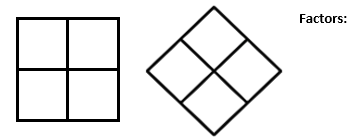 An expression is considered completely factored if none of the factors can be factored any more.  Often it is easiest to remove common factors first, before factoring with a generic rectangle.  Rewrite this expression 10x2 + 25x − 15 with the common factor factored out.  Then factor completely.8-38. Factor each of the following expressions as completely as possible.3x3− 6x2 − 45x12t2 − 10t + 2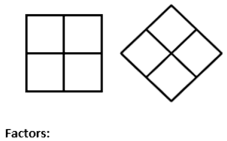 5x2 + 15x − 20